关于北京共青团线上系统组织生活模块上线使用的工作提示为开展习近平总书记在庆祝中国共产党成立100周年大会上的重要讲话精神相关学习，落实《首都共青团关于开展“建党百年正青春 跟党奋进新时代”庆祝中国共产党成立100周年系列活动的方案》，结合团中央《关于推动广大基层团组织组织化开展党史学习教育的工作提示》、北京共青团基层组织建设2021年度重点工作思路，围绕扎实开展党史学习教育、严格落实“三会两制一课”制度、夯实基础团务等相关工作，北京共青团线上系统新增“组织生活”模块，具体提示如下：一、参与范围除乡镇街道学社衔接临时团支部，流动团员团支部、临时团支部、团支部筹等类型的团组织外，全团参与（含成立六个月以下团支部）。二、录入内容1.团支部三会两制一课“三会两制一课”是指支部大会（每季度召开一次、）、支部委员会（每月召开一次）、团小组会（随时召开）、团员教育评议制度（每年一次）、团员年度团籍注册制度（每年一次）和团课（每季度一次），是团的组织生活的基本制度。2. 学习习近平总书记在庆祝中国共产党成立100周年大会上的重要讲话精神8月底前，各团支部线上开展新民主主义革命、社会主义革命和建设、改革开放、中国特色社会主义新时代等四个专题学习会；9月底前，每个基层团支部开展1次“请党放心，强国有我”主题团日活动；12月底前，每个基层团支部开展1次专题组织生活会。三、系统录入1.在群体活动中新增组织生活模块用于录入“三会两制一课”、七一重要讲话精神学习、党史学习教育活动开展情况。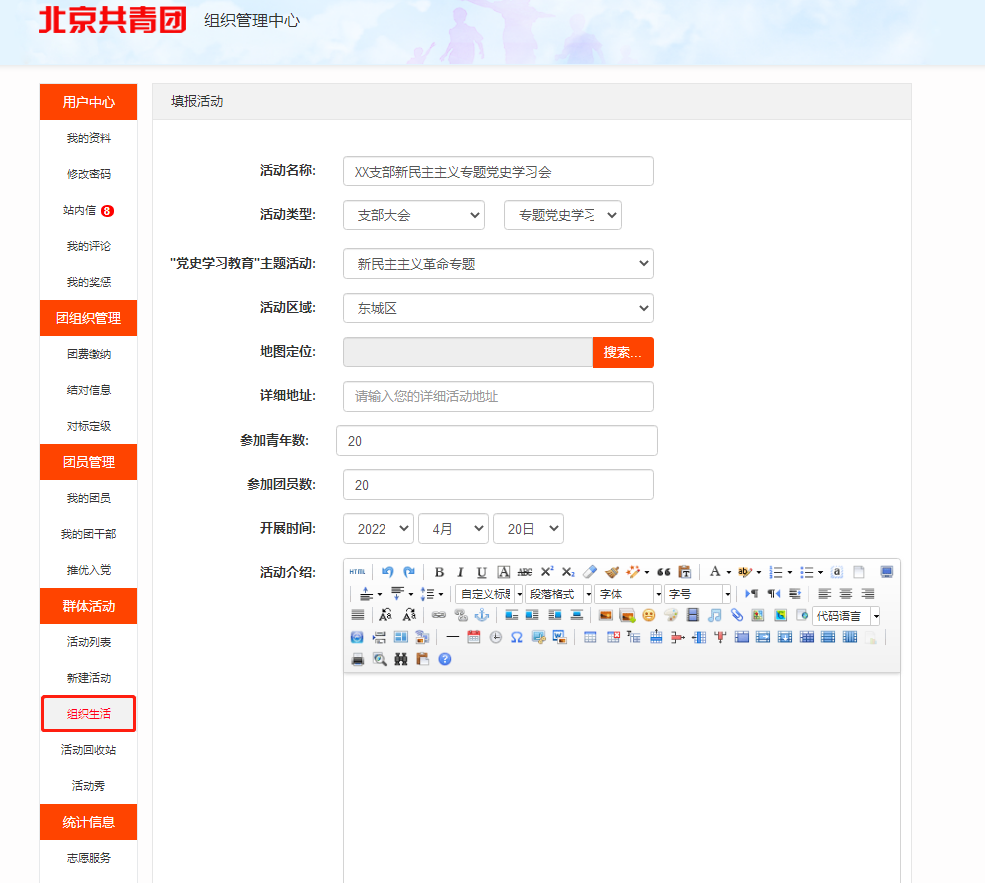 2.在群体活动中新增活动列表模块用于查看已录入“三会两制一课”、党史学习教育活动开展具体情况。3.在统计信息中新增基础团务统计功能用于查看“三会两制一课”、党史学习教育活动整体开展情况。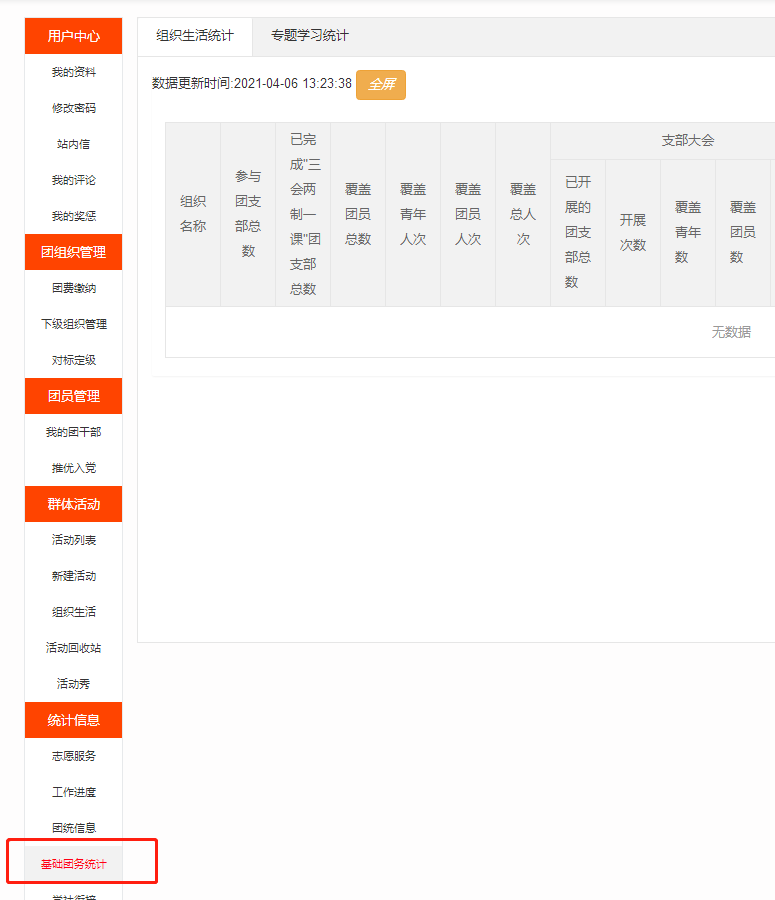 